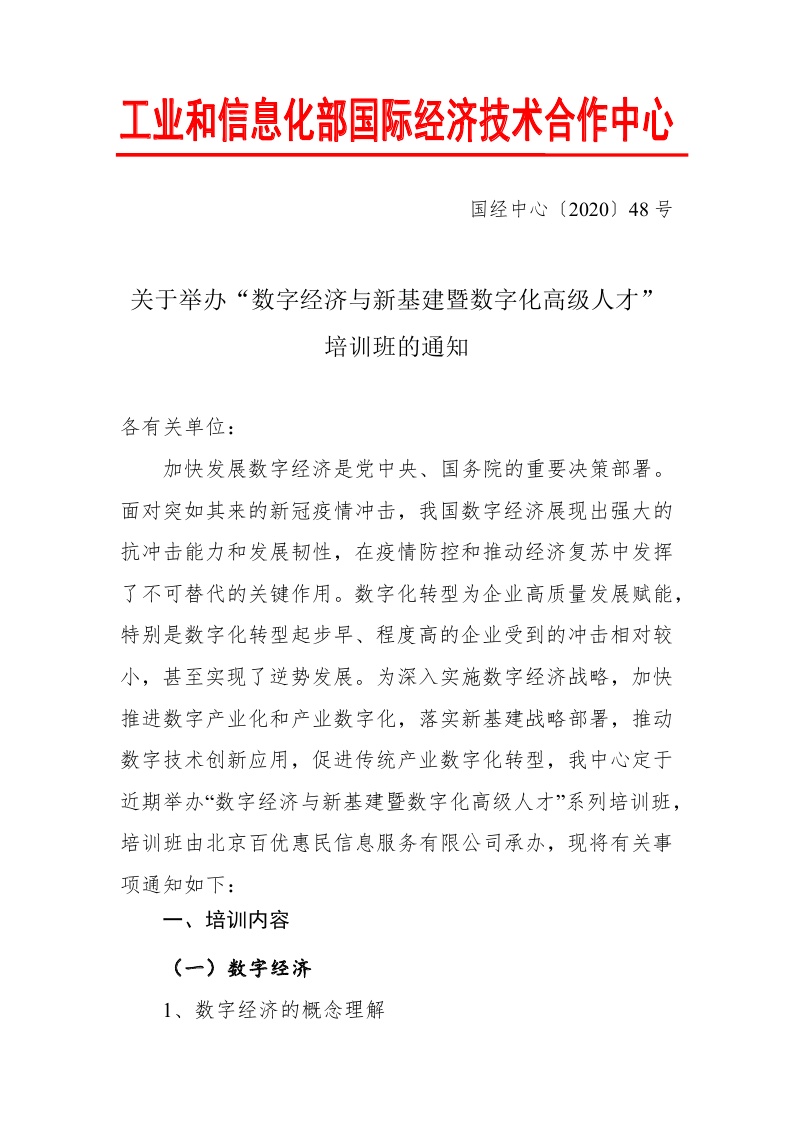 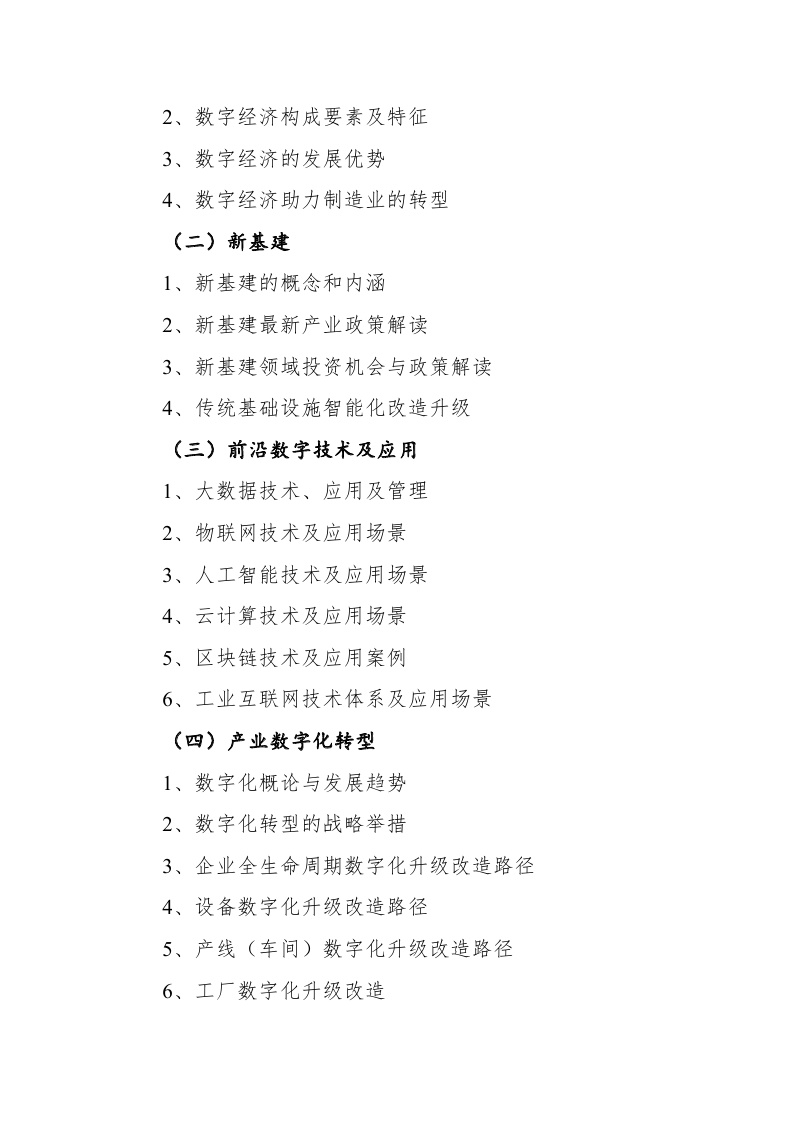 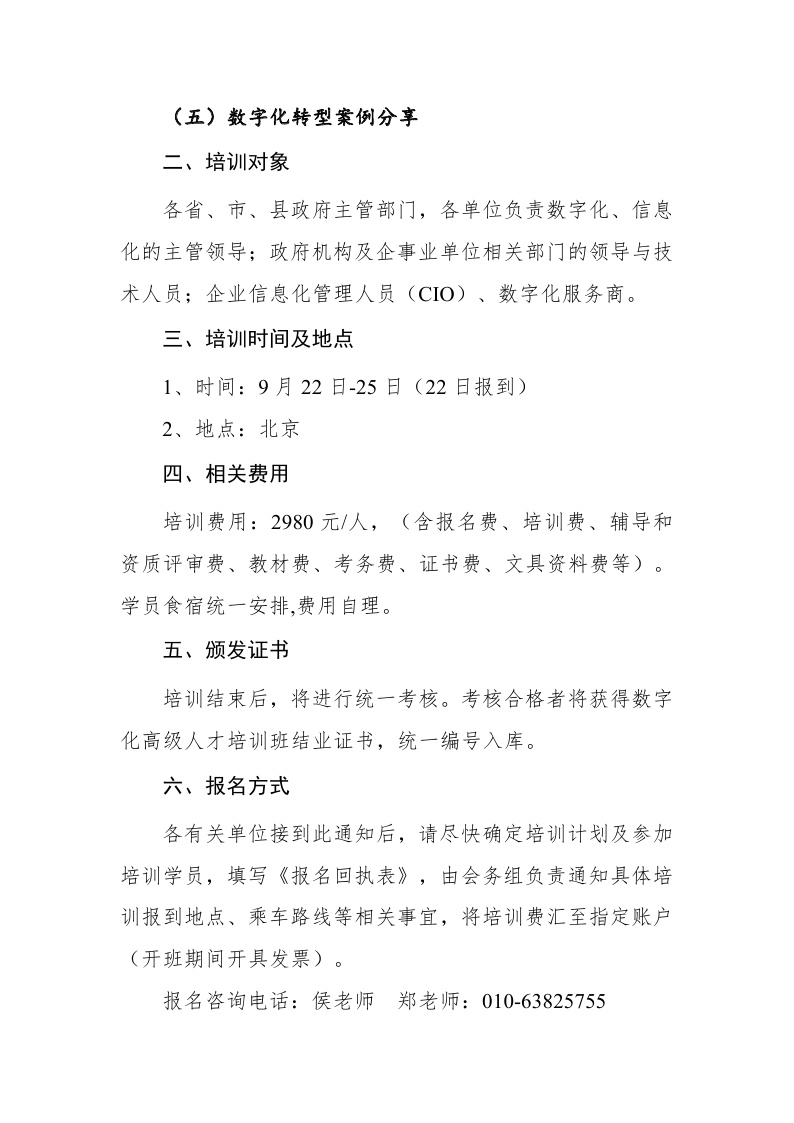 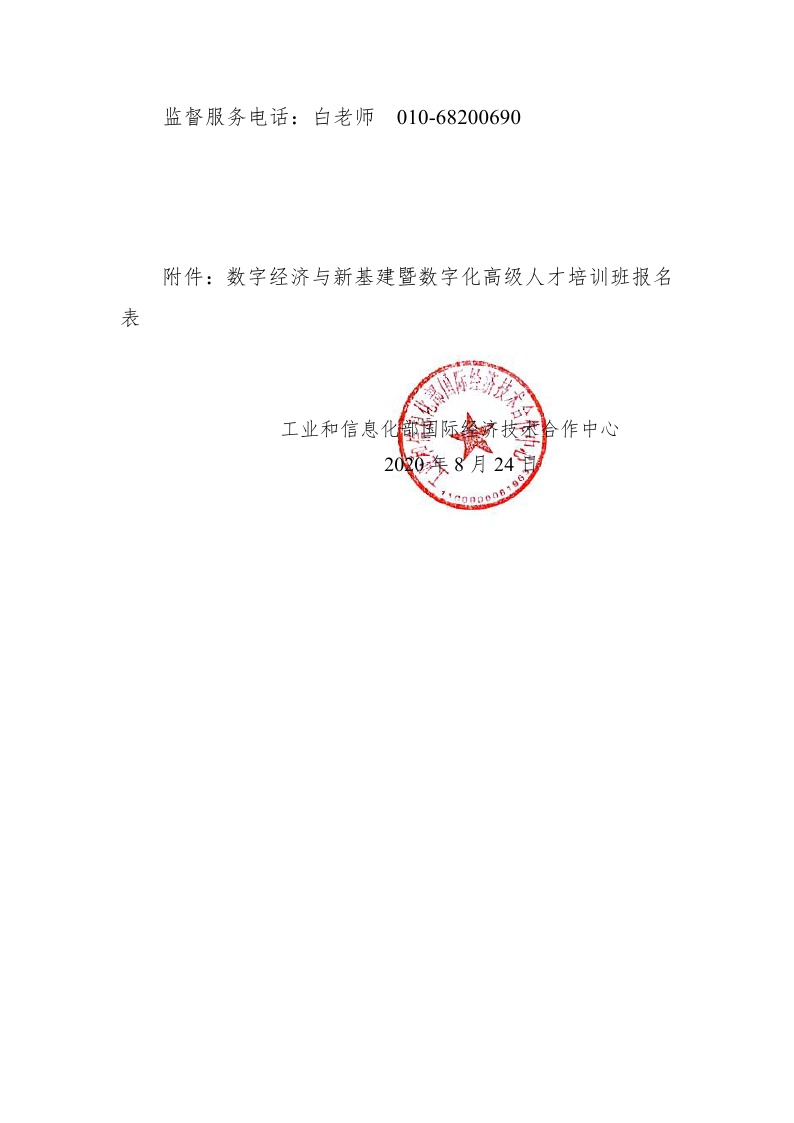 附件：数字经济与新基建暨数字化高级人才培训班报名表联系人：侯老师 郑老师  电话： 010-63825755  邮箱：fgw512@163.com                       （此表复制有效）单位名称开票税号详细地址联系人电 话邮 箱学员姓名性别职 务所在部门电  话（含区号）传 真手  机单位简介及关注要点                             单 位 签 章：                                           年   月   日                             单 位 签 章：                                           年   月   日                             单 位 签 章：                                           年   月   日                             单 位 签 章：                                           年   月   日                             单 位 签 章：                                           年   月   日                             单 位 签 章：                                           年   月   日                             单 位 签 章：                                           年   月   日